The English College and Career Readiness Standards: Convention: Sentence Structure and Formation are comprised of 10 standards. We focus on 9. For the complete list of standards associated with Sentence Structure and Formation Conventions, please refer to the C&C Readiness Standards.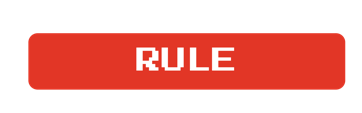 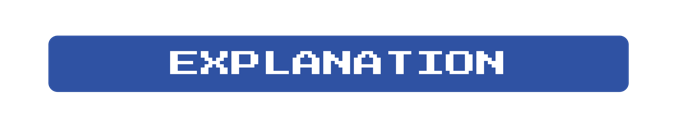 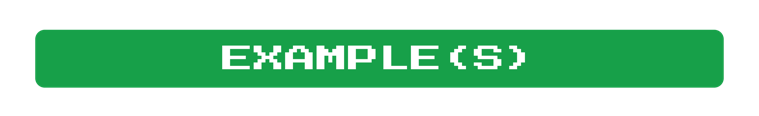 FragmentsFragmentsVerb TenseShiftsVerb TenseShiftsSentence
StructureSentence
StructureSentence
StructureSentence
Structure